                                                                                                                                        Friday 11th June 2021Dear Parents and Carers,I hope that you are well and enjoying the sunshine. There are a number of events coming up this half term that I would like to share with you. There was too much information for the Morningside Messenger so I have put all of the necessary information into this letter. Some of the events will be subject to change if and when Covid-19 restrictions are eased. I will update you by text and email as and when necessary.Sports and Wellbeing Week- 14th -18th JuneNext week we will have a focus on sport and wellbeing. The children will have a traditional sports day on one of the days (see below) and will take part in a wide variety of activities throughout the week. They will learn to skip, do yoga and mindfulness sessions, learn to do a traditional Haka in their dance lesson, try out a range of circus skills and much more. Please ensure that the children are wearing PE kit on their Sports Day and trainers for the remainder of the week. Each class will be competing against their parallel class on Sports Day and there will be special awards for children who demonstrate good sporting behaviour.Unfortunately due to COVID-19 restrictions we will not be able to welcome parents to our sports days.INSET Day – a reminder that Monday 21st June is an INSET Day and the school is closed to pupilsSpelling Bee-the summer term Spelling Bee will take place on Tuesday 20th July. The children will bring home their words to learn at the end of June and the heats will take place during the first week of July.Summer Fete-the summer fete will take place on Friday 16th July from 3pm onwards. We hope to have all of the usual stalls and to welcome families and friends of Morningside to the school. Our raffle prizes are better than ever this year and we hope to have lots of fun, share some delicious food and hear our fantastic steel pan band.Transition- we have a carefully planned morning for all of our children on July 14th. There are special activities linked to the learning in their next year group. They will be taught by their new teacher and will celebrate their achievements together.Hackney Schools Music and Dance Festival-this festival is always a highlight in the school calendar. This year Hackney Music Service have organised a wide range of online events and we will be taking part in them all. There are opportunities for families to watch and to join in. We will send you details next week. Annual reports-will be sent home to families on Friday 9th JulySummer break- the children break up at 2pm on Thursday 22nd July and return to school on Thursday 2nd September.  As ever we will ensure that we post pictures and information about everything that is going on using Twitter, Instagram and our website. Please take care, keep well and stay safe. I very much look forward to welcoming you in to the school very soon.Yours sincerely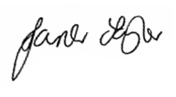 Janet TaylorHead TeacherMorningAfternoon M Reception and Nursery Sports DayTuTuYear 3 Sports DayYear 2 Sports Day WWYear 5 Sports DayYear 1 Sports DayThThYear 4 Sports DayYear 6 Sports DayFF